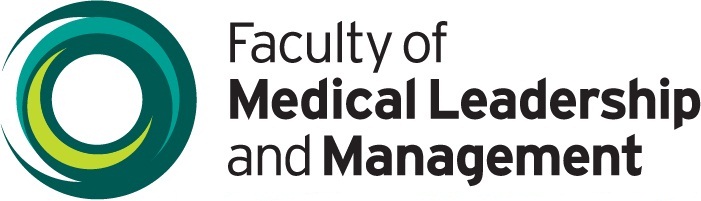 Certificate of attendanceThis certificate confirms thatAttended the morning session of FMLM’s North of England Improvement Conference2nd June 2014Certified by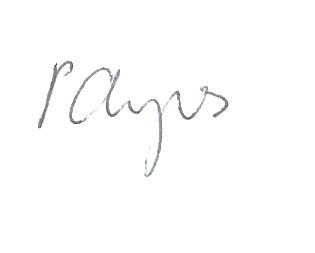 Phil AyresNorth of England LeadFaculty of Medical Leadership and Management						Issue date: 2 June 2014